แผนอัตรากำลัง 3 ปีประจำปีงบประมาณ  2558 - 2560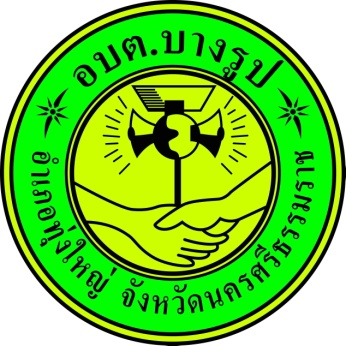 ขององค์การบริหารส่วนตำบลบางรูปอำเภอทุ่งใหญ่  จังหวัดนครศรีธรรมราชคำนำ	องค์การบริหารส่วนตำบลบางรูป  ได้มีการจัดทำแผนอัตรากำลังสามปี  โดยมีโครงสร้างการแบ่งงานและระบบงานที่เหมาะสมไม่ซ้ำซ้อน  มีการกำหนดตำแหน่ง  การจัดอัตรากำลัง  โครงสร้างให้เหมาะสมกับอำนาจหน้าที่ขององค์การบริหารส่วนตำบล  ตามพระราชบัญญัติสภาตำบลและองค์การบริหารส่วนตำบล  พ.ศ.  2537 และที่แก้ไขเพิ่มเติม  และตามพระราชบัญญัติกำหนดแผนและขั้นตอนการกระจายอำนาจให้องค์กรปกครองส่วนท้องถิ่น  พ.ศ.  2542  และที่แก้ไขเพิ่มเติม  และเพื่อให้คณะกรรมการพนักงานส่วนตำบล  (ก.อบต.จังหวัด)  ตรวจสอบการกำหนดตำแหน่งและการใช้ตำแหน่งพนักงานส่วนตำบลให้เหมาะสม ทั้งยังใช้เป็นแนวทางในการดำเนินการวางแผนการใช้อัตรากำลัง  การพัฒนาบุคลากรขององค์การบริหารส่วนตำบลให้เหมาะสมอีกด้วย	องค์การบริหารส่วนตำบลบางรูป  จึงได้มีการวางแผนอัตรากำลังใช้ประกอบในการจัดสรรงบประมาณและบรรจุแต่งตั้งพนักงานส่วนตำบล เพื่อให้การบริหารงานขององค์การบริหารส่วนตำบลให้เกิดประโยชน์ต่อประชาชน  เกิดผลสัมฤทธิ์ต่อภารกิจตามอำนาจหน้าที่  มีประสิทธิภาพ  มีความคุ้มค่า  สามารถลดขั้นตอนการปฏิบัติงาน  และมีการลดภารกิจและยุบเลิกตำแหน่งที่ไม่จำเป็น   การปฏิบัติภารกิจสามารถตอบสนองความต้องการของประชาชนได้เป็นอย่างดีต่อไป                                                   	           องค์การบริหารส่วนตำบลบางรูปสารบัญเรื่อง									   		         หน้าหลักการและเหตุผล									วัตถุประสงค์									      		 ขอบเขตและแนวทางในการจัดทำแผนอัตรากำลัง  3  ปี				 		 สภาพปัญหา  ความต้องการของประชาชนในเขตองค์การบริหารส่วนตำบล				 ภารกิจ อำนาจหน้าที่ขององค์การบริหารส่วนตำบล					 	 ภารกิจหลัก และภารกิจรอง ที่องค์การบริหารส่วนตำบลดำเนินการ		              	 สรุปปัญหาและแนวทางในการกำหนดโครงสร้างส่วนราชการและกรอบอัตรากำลัง           	    	 โครงสร้างการกำหนดส่วนราชการ						              	 ภาระค่าใช้จ่ายเกี่ยวกับเงินเดือนและประโยชน์ตอบแทนอื่น แผนภูมิโครงสร้างการแบ่งส่วนราชการตามแผนอัตรากำลัง  3  ปี	             	  	 บัญชีแสดงจัดคนลงสู่ตำแหน่งและการกำหนดเลขที่ตำแหน่งในส่วนราชการ แนวทางการพัฒนาข้าราชการ พนักงานหรือลูกจ้างของ อบต.ประกาศคุณธรรม จริยธรรมของข้าราชการหรือพนักงานส่วนตำบล และลูกจ้าง		          					  ………………………		-1-             	1.1  ประกาศคณะกรรมการกลางพนักงานส่วนตำบล (ก.อบต.) เรื่อง  มาตรฐานทั่วไปเกี่ยวกับอัตราตำแหน่ง  และมาตรฐานของตำแหน่ง  ลงวันที่  22  พฤศจิกายน  2544  ข้อ  5  กำหนดให้คณะกรรมการพนักงานส่วนตำบล  (ก.อบต.จังหวัด)   กำหนดตำแหน่งพนักงานส่วนตำบลว่าจะมีตำแหน่งใด   ระดับใด อยู่ในส่วนราชการใด  จำนวนเท่าใด  ให้คำนึงถึงภารกิจหน้าที่ความรับผิดชอบ  ลักษณะงานที่ต้องปฏิบัติ  ความยากและคุณภาพของงาน  ปริมาณ  ตลอดจนภาระค่าใช้จ่ายขององค์การบริหารส่วนตำบลที่จะต้องจ่ายในด้านบุคคล  โดยให้องค์การบริหารส่วนตำบลจัดทำแผนอัตรากำลังของพนักงานส่วนตำบล    เพื่อใช้ในการกำหนดตำแหน่งโดยความเห็นชอบของคณะกรรมการพนักงานส่วนตำบล (ก.อบต.จังหวัด) ทั้งนี้ ให้เป็นไปตามหลักเกณฑ์และวิธีการที่คณะกรรมการกลางพนักงานส่วนตำบล (ก.อบต.) กำหนด  คณะกรรมการกลางพนักงานส่วนตำบล (ก.อบต.)  ได้มีมติเห็นชอบประกาศกำหนด   การกำหนดตำแหน่งพนักงานส่วนตำบล    โดย กำหนดแนวทางให้องค์การบริหารส่วนตำบลจัดทำแผนอัตรากำลังขององค์การบริหารส่วนตำบล  เพื่อเป็นกรอบในการกำหนดตำแหน่งและการใช้ตำแหน่งพนักงานส่วนตำบล  โดยเสนอให้  ก.อบต. จังหวัด  พิจารณาให้ความเห็นชอบ  โดยได้กำหนดให้องค์การบริหารส่วนตำบล แต่งตั้งคณะกรรมการ  จัดทำแผนอัตรากำลัง  วิเคราะห์อำนาจหน้าที่และภารกิจขององค์การบริหารส่วนตำบล  วิเคราะห์ความต้องการกำลังคน  วิเคราะห์การวางแผนการใช้กำลังคน จัดทำกรอบอัตรากำลังและกำหนดหลักเกณฑ์และเงื่อนไขในการกำหนดตำแหน่งพนักงานส่วนตำบลตามแผนอัตรากำลังที่จัดทำขึ้นในครั้งแรก   	1.3  จากหลักการและเหตุผลดังกล่าว  องค์การบริหารส่วนตำบลบางรูป  จึงได้จัดทำแผน อัตรากำลังสามปี  สำหรับปีงบประมาณ  พ.ศ. 2558 – 2560 ขึ้น     2.1  เพื่อให้องค์การบริหารส่วนตำบลบางรูป   มีโครงสร้างการแบ่งงานและระบบงานที่เหมาะสมไม่ซ้ำซ้อน     2.2 เพื่อให้องค์การบริหารส่วนตำบลบางรูป  มีการกำหนดตำแหน่งการจัดอัตรากำลังโครงสร้าง ให้เหมาะสมกับอำนาจหน้าที่ขององค์การบริหารส่วนตำบล  ตามพระราชบัญญัติสภาตำบลและองค์การบริหารส่วนตำบล พ.ศ.2537 และที่แก้ไขเพิ่มเติม และตามพระราชบัญญัติกำหนดแผนและขั้นตอนการกระจายอำนาจให้แก่องค์กรปกครองส่วนท้องถิ่น  พ.ศ.  2542  และที่แก้ไขเพิ่มเติม     2.3  เพื่อให้คณะกรรมการพนักงานส่วนตำบล  (ก.อบต.จังหวัด)  สามารถตรวจสอบการกำหนดตำแหน่งและการใช้ตำแหน่งพนักงานส่วนตำบลว่าถูกต้องเหมาะสมหรือไม่   2.4  เพื่อเป็นแนวทางในการดำเนินการวางแผนการใช้อัตรากำลัง การพัฒนาบุคลากรขององค์การบริหารส่วนตำบลบางรูป      2.5  เพื่อให้องค์การบริหารส่วนตำบลบางรูป  สามารถวางแผนอัตรากำลังในการบรรจุแต่งตั้ง   พนักงานส่วนตำบล เพื่อให้การบริหารงานขององค์การบริหารส่วนตำบลเกิดประโยชน์ต่อประชาชน  เกิดผล สัมฤทธิ์ต่อภารกิจตามอำนาจหน้าที่มีประสิทธิภาพ มีความคุ้มค่า สามารถลดขั้นตอนการปฏิบัติงาน และมีการ  ลดภารกิจและยุบเลิกหน่วยงานที่ไม่จำเป็น  การปฏิบัติภารกิจสามารถตอบสนองความต้องการของประชาชนได้เป็นอย่างดี  สามารถควบคุมภาระค่าใช้จ่ายด้านบุคลากรได้     2.6 เพื่อให้องค์การบริหารส่วนตำบลบางรูป สามารถควบคุมภาระค่าใช้จ่ายด้านการบริหารงานบุคคลให้เป็นไปตามที่กฎหมายกำหนด       	-2-คณะกรรมการจัดทำแผนอัตรากำลังขององค์การบริหารส่วนตำบลบางรูป  ซึ่งมีนายกองค์การบริหารส่วนตำบลบางรูปเป็นประธาน  เห็นสมควรให้จัดทำแผนอัตรากำลัง 3 ปี  โดยมีขอบเขตเนื้อหาครอบ คลุมในเรื่องต่างๆ ดังต่อไปนี้	3.1  วิเคราะห์ภารกิจ  อำนาจหน้าที่ความรับผิดชอบขององค์การบริหารส่วนตำบลบางรูป ตามพระราชบัญญัติสภาตำบลและองค์การบริหารส่วนตำบล  พ.ศ. 2537 และที่แก้ไขเพิ่มเติม  และตามพระราชบัญญัติกำหนดแผนและขั้นตอนการกระจายอำนาจให้แก่องค์กรปกครองส่วนท้องถิ่น  พ.ศ. 2542  และที่แก้ไขเพิ่มเติมตลอดจนกฎหมายอื่น  ให้สอดคล้องกับแผนพัฒนาเศรษฐกิจและสังคมแห่งชาติ  แผนพัฒนาจังหวัด  แผนพัฒนาอำเภอ  แผนพัฒนาตำบล  นโยบายของรัฐบาล   นโยบายผู้บริหารและสภาพปัญหาของตำบลบางรูป  	3.2   กำหนดโครงสร้างการแบ่งส่วนราชการภายในและการจัดระบบงาน  เพื่อรองรับภารกิจตามอำนาจหน้าที่ความรับผิดชอบ   ให้สามารถแก้ปัญหาของตำบลบางรูป  ได้อย่างมีประสิทธิภาพ	  	3.3  กำหนดตำแหน่งในสายงานต่างๆ จำนวนตำแหน่ง และระดับตำแหน่งให้เหมาะสมกับภาระหน้าที่ความรับผิดชอบ  ปริมาณงานและคุณภาพของงาน  รวมทั้งสร้างความก้าวหน้าในสายอาชีพของกลุ่มงานต่าง ๆ 	3.4  จัดทำกรอบอัตรากำลัง  3  ปี  โดยภาระค่าใช้จ่ายด้านการบริหารงานบุคคลต้องไม่เกิน ร้อยละ  40  ของงบประมาณรายจ่าย       	3.5  ให้พนักงานส่วนตำบลทุกคน ได้รับการพัฒนาความรู้ความสามารถ อย่างน้อยปีละ 1   ครั้ง   ในภารกิจอำนาจหน้าที่ ขององค์การบริหารส่วนตำบลบางรูป  ตามพระราชบัญญัติสภาตำบลและองค์การบริหารส่วนตำบล พ.ศ. 2537  และที่แก้ไขเพิ่มเติม ตามพระราชบัญญัติแผนและขั้นตอนการกระจายอำนาจให้องค์กรปกครองส่วนท้องถิ่น พ.ศ. 2542 และที่แก้ไขเพิ่มเติม และรวมกฎหมายอื่น ๆ  เพื่อให้องค์การบริหารส่วนตำบลมีอำนาจหน้าที่เข้าดำเนินการแก้ไขปัญหาในพื้นที่ของตน องค์การบริหารส่วนตำบลคลองบางรูป มีเนื้อที่ประมาณ 103.30 ตารางกิโลเมตร หรือ 60,562 ไร่ 	4.1  ครัวเรือนและประชากร จำนวนครัวเรือน ทั้งหมด  2,649  ครัวเรือน   	จำนวนประชากร ทั้งหมด  8,952  คน   แยกเป็นประชากร ชาย  4,496   คน   ประชากรหญิง 4,456  คน ความหนาแน่นเฉลี่ย 86.66 คน/ตารางกิโลเมตร โดยแยกเป็นรายหมู่บ้าน ดังนี้ 		-3-ที่มา :  ข้อมูลจากสำนักทะเบียนราษฎร์อำเภอทุ่งใหญ่   (ณ 31 มกราคม  2557)	ประชากรในตำบลบางรูปส่วนใหญ่ประกอบอาชีพด้านการเกษตร เช่น ทำสวนยางพารา สวนปาล์มน้ำมัน และอื่น ๆ  โดยสภาพปัญหา และความต้องการของประชาชนในพื้นที่องค์การบริหารส่วนตำบลบางรูป  ได้แบ่งออกเป็นด้านต่าง ๆ ได้แก่ ด้านโครงสร้างพื้นฐาน ด้านเศรษฐกิจ ด้านสังคม ด้านการเมืองการบริหาร และด้านทรัพยากรธรรมชาติและสิ่งแวดล้อม 	4.2  ปัญหาและความต้องการของประชาชนในท้องถิ่นตามประเด็นการพัฒนา	  เพื่อให้การวางแผนอัตรากำลัง 3 ปีขององค์การบริหารส่วนตำบลบางรูป มีความครบถ้วนตามภารกิจงานในแต่ละส่วนราชการ สามารถขับเคลื่อนงานตามอำนาจหน้าที่ขององค์การบริหารส่วนตำบลให้เป็นและตามยุทธศาสตร์การพัฒนา/แผนพัฒนาในช่วงระยะเวลา 3 ปีข้างหน้า ได้อย่างมีประสิทธิภาพประสิทธิผล จึงได้วิเคราะห์สภาพปัญหา ความต้องการของประชาชน ในเขตพื้นที่ขององค์การบริหารส่วนตำบลบางรูป ออกเป็นด้านต่าง ๆ ดังนี้	การพัฒนาท้องถิ่นขององค์การบริหารส่วนตำบลบางรูปนั้น  เป็นการพัฒนาในทุกด้านไปพร้อม ๆ กันภายใต้กรอบยุทธศาสตร์การพัฒนาและแนวทางการพัฒนาที่องค์การบริหารส่วนตำบลบางรูปกำหนดไว้  โดยในการพัฒนานั้นได้ยึดประชาชนเป็นศูนย์กลางในการพัฒนา ส่งเสริม สนับสนุนให้เกิดการร่วมคิด  ร่วมทำ ร่วมแก้ไขปัญหา และร่วมรับผิดชอบท้องถิ่นด้วยกัน   การพัฒนาองค์การบริหารส่วนตำบลจะสมบูรณ์ได้นั้น จำเป็นต้องอาศัยความร่วมมือจากประชาชนและภาคส่วนต่าง ๆ ร่วมกัน  ในการส่งเสริมให้เกิดความตระหนัก ความเข้าใจและร่วมกันแก้ไขปัญหาอย่างจริงจัง  นอกจากนั้นองค์การบริหารส่วนตำบลบางรูป ยังได้มีการส่งเสริมสนับสนุนให้การศึกษาแก่เด็กก่อนวัยเรียน ให้มีความพร้อม และพัฒนาเยาวชนให้เป็นบุคลากรที่ดีมีคุณภาพ  โดยยึดกรอบแนวทางในการจัดระเบียบการศึกษา ส่วนด้านพัฒนาอาชีพนั้นจะเน้นพัฒนาเศรษฐกิจชุมชนพึ่งตนเองในท้องถิ่น และยังส่งเสริมให้ประชาชนยึดหลักเศรษฐกิจแบบพอเพียงเป็นแนวทางการดำเนินชีวิต	     การวิเคราะห์ภารกิจ อำนาจหน้าที่ขององค์การบริหารส่วนตำบล ตามพระราชบัญญัติสภาตำบลและองค์การบริหารส่วนตำบล พ.ศ.2537 และที่แก้ไขเพิ่มเติม  พระราชบัญญัติกำหนดแผนและขั้นตอนการ-- ๖ -กระจายอำนาจให้แก่องค์กรปกครองส่วนท้องถิ่น พ.ศ.2542 และที่แก้ไขเพิ่มเติม  และกฎหมายอื่นขององค์การบริหารส่วนตำบล ใช้เทคนิค  SWOT  เข้ามาช่วย ทั้งนี้ เพื่อให้ทราบว่าองค์การบริหารส่วนตำบล มีอำนาจหน้าที่ที่จะเข้าไปดำเนินการแก้ไขปัญหาในเขตพื้นที่ให้ตรงกับความต้องการของประชาชนได้อย่างไร โดยวิเคราะห์จุดแข็ง จุดอ่อน โอกาส ภัยคุกคามหรืออุปสรรค ในการดำเนินการตามภารกิจตามหลัก SWOT องค์การบริหารส่วนตำบลบางรูป กำหนดวิธีการดำเนินการตามภารกิจสอดคล้องกับแผนพัฒนาเศรษฐกิจและสังคมแห่งชาติ  นโยบายของรัฐบาล แผนพัฒนาจังหวัด แผนพัฒนาอำเภอ แผนพัฒนาตำบล และนโยบายของผู้บริหารท้องถิ่น ทั้งนี้ สามารถวิเคราะห์ภารกิจให้ตรงกับสภาพปัญหา โดยสามารถกำหนดแบ่งภารกิจได้ เป็น 7 ด้าน ซึ่งภารกิจดังกล่าวถูกกำหนดอยู่ในพระราชบัญญัติสภาตำบลและองค์การบริหารส่วนตำบล พ.ศ.2537 และที่แก้ไขเพิ่มเติม และตามพระราชบัญญัติกำหนดแผนและขั้นตอนการกระจายอำนาจให้แก่องค์กรปกครองส่วนท้องถิ่น พ.ศ.2542  และที่แก้ไขเพิ่มเติม  ดังนี้      5.1  ด้านโครงสร้างพื้นฐาน                  มีภารกิจที่เกี่ยวข้องดังนี้(1) จัดให้มีและบำรุงรักษาทางน้ำและทางบก ทางน้ำและทางระบายน้ำ [ มาตรา 67 (1)      68 (3) และ  16  (2) ]ให้มีน้ำเพื่อการอุปโภค บริโภค และการเกษตร  [ (มาตรา 68(1)]ให้มีและบำรุงการไฟฟ้าหรือแสงสว่างโดยวิธีอื่น [ (มาตรา 68(2)]ให้มีตลาด  ท่าเทียบเรือ   และท่าข้าม  [ มาตรา  68  (10) ]การการจัดให้มีและควบคุมตลาด   ท่าเทียบเรือ  และที่จอดรถ  [(มาตรา 16(3)]การสาธารณูปโภคและการก่อสร้างอื่นๆ  [(มาตรา 16(4) ]การสาธารณูปการ  [มาตรา 16(5)]การขนส่งและการวิศวกรรมจราจร  [  มาตรา 16 (26) ]5.2  ด้านส่งเสริมคุณภาพชีวิต    มีภารกิจที่เกี่ยวข้อง  ดังนี้รักษาความสะอาดของถนน  ทางน้ำ  ทางเดิน  และที่สาธารณะ  รวมทั้งกำจัดขยะมูลฝอยและสิ่งปฏิกูล  [ มาตรา 67(2)]ป้องกันโรคและระงับโรคติดต่อ [มาตรา 67(3)]ส่งเสริมการพัฒนาสตรี เด็ก  เยาวชน  ผู้สูงอายุ  และผู้พิการ  [มาตรา 67(6)]ให้มีและบำรุงสถานที่ประชุม  การกีฬา  การพักผ่อนหย่อนใจ  และสวนสาธารณะ      [ มาตรา 68  (4) ]บำรุงและส่งเสริมการประกอบอาชีพของราษฎร  [มาตรา 68 (7) ] การส่งเสริม  การฝึกและประกอบอาชีพ  [ มาตรา  16  ( 6) ] การจัดการศึกษา  [ มาตรา (16 (9) ]การสังคมสงเคราะห์  และการพัฒนาคุณภาพเด็ก  สตรี  คนชรา  และผู้ด้อยโอกาส      [ มาตรา 16  (10) ] 								 การจัดให้มีและบำรุงรักษาสถานที่พักผ่อนหย่อนใจ [ มาตรา 16  (3) ] (10)  การส่งเสริมกีฬา  [ มาตรา 16  (4) ]- 7 - 		(11)  การสาธารณสุข  การอนามัยครอบครัว  และการรักษาพยาบาล  [ มาตรา 16  (19) ] (12)  การจัดให้มีและควบคุมสุสานและฌาปนสถาน   [ มาตรา 16  (20) ] (13)  การควบคุมเลี้ยงสัตว์  [ มาตรา 16  (21) ] (14)  การจัดให้มีและควบคุมการฆ่าสัตว์   [ มาตรา 16  (22) ]5.3  ด้านการจัดระเบียบชุมชน สังคม และการรักษาความสงบเรียบร้อย   มีภารกิจที่เกี่ยวข้อง  ดังนี้               	(๑)  การป้องกันและบรรเทาสาธารณภัย  [ (มาตรา 67(4)  และมาตรา 16 (29) ]                   	(๒)  การผังเมือง   [มาตรา 68 (13)  และมาตรา 16 (25) ]      	(๓)  ปรับปรุงแหล่งชุมชนแออัด  และการจัดการเกี่ยวกับที่อยู่อาศัย   [ (มาตรา 16  (12) ]การรักษาความสะอาดและความเป็นระเบียบเรียบร้อยของบ้านเมือง [(มาตรา 16 (17) การรักษาความปลอดภัย  ความเป็นระเบียบเรียบร้อย  การอนามัยโรงมหรสพ  และ                  สาธารณะอื่นๆ   [ (มาตรา 16  (23) ]การรักษาความสงบเรียบร้อย  การส่งเสริมและการสนับสนุนการป้องกันและรักษา         ความปลอดภัยในชีวิตและทรัพย์สิน  [ (มาตรา 16  (30) ]    	5.4   ด้านการวางแผน  การส่งเสริมการลงทุน  พาณิชยกรรมและการท่องเที่ยว                    มีภารกิจที่เกี่ยวข้อง ดังนี้	(๑)  ให้มีและส่งเสริมกลุ่มเกษตรกร และกิจการสหกรณ์     [มาตรา 68(5) ]             	(๒)  ส่งเสริมให้มีอุตสาหกรรมในครอบครัว  [ มาตรา 68(6) ]        	(๓)  กิจการเกี่ยวกับการพาณิชย์ [ มาตรา 68(11)]         		(๔)  การส่งเสริมการท่องเที่ยว   [ มาตรา 68(12)  และมาตรา  16 (8) ]             	(๕)  การจัดทำแผนพัฒนาท้องถิ่นของตนเอง  [ มาตรา 16 (1) ]              	(๖)  การพาณิชย์   และการส่งเสริมการลงทุน    [ มาตรา 16 (7) ]	5.5   ด้านการบริหารจัดการและการอนุรักษ์ทรัพยากรธรรมชาติและสิ่งแวดล้อม   มีภารกิจที่เกี่ยวข้อง ดังนี้	(๑)  คุ้มครอง ดูแล และบำรุงรักษาทรัพยากรธรรมชาติและสิ่งแวดล้อม [มาตรา 67(7)]  	(๒)  การกำจัดมูลฝอย  สิ่งปฏิกูล  และน้ำเสีย   [มาตรา    16 (18)](3)  การจัดการ  การบำรุงรักษา  และการใช้ประโยชน์ จากป่าไม้ ที่ดิน ทรัพยากรธรรมชาติ            และสิ่งแวดล้อม  [มาตรา    16 (18)]	5.6   ด้านการศาสนา ศิลปะวัฒนาธรรม จารีตประเพณี และภูมิปัญญาท้องถิ่น       มีภารกิจที่เกี่ยวข้อง   ดังนี้                 	(๑)  ส่งเสริมการศึกษา ศาสนา และวัฒนธรรม   [ มาตรา 67(5) ]              	(๒)  บำรุงรักษาศิลปะ  จารีตประเพณี   ภูมิปัญญาท้องถิ่น  และวัฒนธรรมอันดีของท้องถิ่น                  	      [  มาตรา 67  (8) ]  ด้านการบริหารจัดการและการสนับสนุนการปฏิบัติภารกิจของส่วนราชการ  และองค์กร        ปกครองส่วนท้องถิ่น   มีภารกิจที่เกี่ยวข้อง ดังนี้การส่งเสริมประชาธิปไตย  ความเสมอภาค และสิทธิเสรีภาพของประชาชน                            [ มาตรา  16 (15)  ](2)  ส่งเสริมการมีส่วนร่วมของราษฎรในการพัฒนาท้องถิ่น    [ มาตรา  16 (16)  ]-๘-         ภารกิจทั้ง  7   ด้าน  ตามที่กฎหมายกำหนดให้อำนาจองค์การบริหารส่วนตำบล   สามารถจะแก้ไขปัญหาขององค์การบริหารส่วนตำบลได้เป็นอย่างดีมีประสิทธิผลและเกิดประสิทธิภาพ โดยคำนึงถึงความต้องการของประชาชนในเขตพื้นที่ประกอบด้วย การดำเนินการขององค์การบริหารส่วนตำบลจะต้องสอดคล้อง  กับแผนพัฒนาเศรษฐกิจและสังคมแห่งชาติ  แผนพัฒนาจังหวัด  แผนพัฒนาอำเภอ  แผนพัฒนาตำบล นโยบายของรัฐบาล   และนโยบายของ ผู้บริหารขององค์การบริหารส่วนตำบลเป็นสำคัญ 	องค์การบริหารส่วนตำบลบางรูปมีภารกิจหลักและภารกิจรองที่ต้องดำเนินการ ดังนี้ภารกิจหลัก	๑. ด้านการก่อสร้างถนนหนทาง ปรับปรุงโครงสร้างพื้นฐาน	๒. ด้านการพัฒนาและปรับปรุงระบบสาธารณูปโภคและระบบสาธารณูปการ	๓. ด้านการส่งเสริมการศึกษา	๔. ด้านการพัฒนาคุณภาพชีวิต	๕. ด้านการพัฒนาและส่งเสริมการศึกษา ศาสนา และวัฒนธรรม	๖. ด้านการพัฒนาการเมืองและการบริหาร	๗. ด้านการอนุรักษ์ทรัพยากรธรรมชาติและสิ่งแวดล้อมภารกิจรอง	๑. การฟื้นฟูวัฒนธรรมและส่งเสริมประเพณีท้องถิ่น	๒. การพัฒนาสิ่งแวดล้อมและทรัพยากรธรรมชาติ	๓. การสนับสนุนและส่งเสริมอุตสาหกรรมในครัวเรือนและเศรษฐกิจชุมชน	๔. การส่งเสริมการเกษตร และการอนุรักษ์แหล่งเพาะพันธ์สัตว์น้ำตามธรรมชาติ	๕. การสนับสนุนและส่งเสริมการสร้างความเข้มแข็งของชุมชน       ๖. ด้านการพัฒนาและส่งเสริมการประกอบอาชีพ- ๙ - องค์การบริหารส่วนตำบลบางรูป เป็นองค์การบริหารส่วนตำบลขนาดกลาง กำหนดโครงสร้างการแบ่งส่วนราชการออกเป็น ๓ ส่วนราชการ ได้แก่ 1. สำนักงานปลัดองค์การบริหารส่วนตำบล (01)2. ส่วนการคลัง (04)3. ส่วนโยธา (05)	แต่เนื่องจากที่ผ่านมาองค์การบริหารส่วนตำบลบางรูป มีภารกิจและปริมาณงานที่เพิ่มขึ้นจำนวนมาก ในสำนักงานปลัดองค์การบริหารส่วนตำบล และส่วนโยธา และบุคลากรที่มีอยู่เดิมไม่เพียงพอต่อการปฏิบัติภารกิจให้สำเร็จลุล่วงได้อย่างมีประสิทธิภาพ และประสิทธิผล ดังนั้น จึงมีความจำเป็นต้องขอกำหนดตำแหน่งเพิ่มขึ้นใหม่เพื่อรองรับปริมาณงานที่เพิ่มขึ้น และเพื่อแก้ปัญหาการบริหารงานในสำนักงานปลัดองค์การบริหารส่วนตำบล และส่วนโยธาและยุบเลิกบางตำแหน่งงานที่เห็นว่าไม่มีความจำเป็นและเป็นการซ้ำซ้อนออกไป ดังนี้ 		1.  ยุบเลิกตำแหน่ง			-  เจ้าหน้าที่บันทึกข้อมูล 1-๓/๔				สำนักงานปลัด-  ผู้ช่วยเจ้าหน้าที่วิเคราะห์ฯ (พนักงานจ้างภารกิจ)  		สำนักงานปลัด	-  เจ้าพนักงานการเงินและบัญชี 2-4/5	                     ส่วนการคลัง-  เจ้าหน้าที่จัดเก็บรายได้ 1-3/4				ส่วนการคลัง		2.  เพิ่มตำแหน่ง			-  บุคลากร	๓-๕ /๖ว				สำนักงานปลัด			-  ผู้ดูแลเด็ก (พนักงานจ้างทั่วไป)  ๒ อัตรา			สำนักงานปลัด			-  เจ้าพนักงานจัดเก็บรายได้ 2-4/๕		 	ส่วนการคลัง			-  เจ้าพนักงานธุรการ 2-4/๕				ส่วนโยธา เพื่อควบคุมภาระค่าใช้จ่ายด้านการบริหารงานบุคคล ดังนั้น กรอบอัตรากำลังรอบปีงบประมาณ 2558 – 2560 องค์การบริหารส่วนตำบลบางรูป  จึงกำหนดกรอบอัตรากำลังพนักงานส่วนตำบล จำนวนทั้งสิ้น 14 อัตรา  ลูกจ้างประจำ ๑ อัตรา พนักงานจ้างตามภารกิจ 11 อัตรา พนักงานจ้างทั่วไป ๔ อัตรา รวมกำหนดตำแหน่งเกี่ยวกับบุคลากรขององค์การบริหารส่วนตำบลบางรูปทั้งสิ้น จำนวน  30   อัตรา และจากการเปรียบเทียบข้อมูลกรอบอัตรากำลังพนักงานส่วนตำบล ลูกจ้าง พนักงานจ้าง (benchmarking) ขององค์การบริหารส่วนตำบลบางรูป กับองค์การบริหารส่วนตำบลอื่นที่อยู่ในกลุ่มและขนาดเดียวกัน มีงบประมาณ ภารกิจ และสภาพพื้นที่ใกล้เคียงกัน สรุปรายละเอียดได้ดังต่อไปนี้- ๑๐ -  	จากสภาพปัญหา ความต้องการขององค์การบริหารส่วนตำบลบางรูปดังที่ได้กล่าวไว้แล้วข้างต้น และจากการวิเคราะห์ ภารกิจหลัก และภารกิจรอง ที่จะต้องดำเนินการ และเพื่อแก้ไขปัญหาให้แก่ประชาชน ภายใต้อำนาจหน้าที่ที่กำหนดไว้ใน พระราชบัญญัติสภาตำบลและองค์การบริหารส่วนตำบล พ.ศ. 2537 และ ที่แก้ไขเพิ่มเติม และตามพระราชบัญญัติกำหนดแผนและขั้นตอนการกระจายอำนาจให้แก่องค์กรปกครองส่วนท้องถิ่น  พ.ศ. 2542  โดยมีการกำหนดโครงสร้างส่วนราชการ ดังนี้           ๘.๑  กรอบโครงสร้างส่วนราชการเดิมและกรอบโครงสร้างส่วนราชการใหม่    		 - ๑๑ - 	8.๑  กรอบโครงสร้างส่วนราชการเดิมและกรอบโครงสร้างส่วนราชการใหม่  (ต่อ)  	- ๑๒ -     	๘.๑  กรอบโครงสร้างส่วนราชการเดิมและกรอบโครงสร้างส่วนราชการใหม่  (ต่อ)8.2  การวิเคราะห์การกำหนดตำแหน่ง       	องค์การบริหารส่วนตำบลบางรูป ได้วิเคราะห์การกำหนดตำแหน่ง จากภารกิจที่จะดำเนินการในแต่ละส่วนราชการในอนาคต 3 ปี ซึ่งเป็นตัวสะท้อนให้เห็นว่าปริมาณงานในแต่ละส่วนราชการ   มีเท่าใด เพื่อนำมาวิเคราะห์ว่าจะใช้ตำแหน่งใด จำนวนเท่าใด ในส่วนราชการใด ในระยะเวลา 3 ปี ข้างหน้าจึงจะ เหมาะสมกับภารกิจและปริมาณงาน และเพื่อให้คุ้มค่าต่อการใช้จ่ายงบประมาณด้านบริหารงานบุคคลไม่ให้เกินกว่าร้อยละ ๔๐ ของงบประมาณรายจ่ายประจำปี ขององค์การบริหารส่วนตำบลบางรูป และเพื่อให้การบริหารงานขององค์การบริหารส่วนตำบลบางรูป เป็นไปอย่างมีประสิทธิภาพประสิทธิผล โดยนำผลการวิเคราะห์ตำแหน่งมากรอกข้อมูลลงในกรอบอัตรากำลัง 3 ปี ดังนี้8.2  การวิเคราะห์การกำหนดตำแหน่ง  9. ภาระค่าใช้จ่ายเกี่ยวกับเงินเดือนและประโยชน์ตอบแทนอื่น 11  บัญชีแสดงการจัดคนลงสู่ตำแหน่ง  ฯ          อยู่ใน Xcel แฟ้มภาระค่าใช้จ่าย	 	              พนักงานส่วนตำบล							           พนักงานส่วนตำบล                            - เจ้าพนักงานธุรการ (2-4/5)  (1)					             - นายช่างโยธา   ๖ว       (๑)		                                  พนักงานจ้างภารกิจ	  							พนักงานจ้างภารกิจ                             - พนักงานดูแลระบบประปา  (๑)                                                            - ผู้ช่วยนายช่างโยธา       (๑)การบริหารงานขององค์กรจะประสบความสำเร็จก็ต่อเมื่อองค์กรนั้นมีเจ้าหน้าที่ที่มีความรู้ความสามารถและมีประสิทธิภาพในการทำงาน ซึ่งผู้ทำงานในองค์กรนั้นจะต้องมีการเรียนรู้และพัฒนาตนเองอยู่เสมอ โดยองค์กรเป็นผู้ดำเนินการให้ในรูปแบบใดรูปแบบหนึ่ง เพื่อให้ผู้ที่ทำงานในองค์กรได้มีความรู้ ความเข้าใจ และสามารถปฏิบัติงานในหน้าที่ที่ได้รับมอบหมายได้อย่างมีประสิทธิภาพ ดังนั้น การพัฒนาบุคลากร จึงมีความจำเป็น และสำคัญยิ่ง สำหรับภาคราชการเนื่องจากเป็นกระบวนการวางแผนและดำเนินการให้พนักงานของรัฐปฏิบัติงานได้อย่างมีประสิทธิภาพประสิทธิผล ด้วยทัศนคติ และสำนึกที่ถูกต้องเพื่อช่วยให้งานของทางราชการบรรลุเป้าหมายและวัตถุประสงค์ที่วางไว้  โดยในขณะเดียวกันตัวพนักงานและลูกจ้าง ก็จะประสบความสำเร็จ ในการพัฒนาตนเองให้มีความรูความสามารถและมีความพร้อมที่จะก้าวหน้าในตำแหน่งหน้าที่ขึ้นไปด้วย 	องค์การบริหารส่วนตำบลบางรูป จึงกำหนดแนวทางการพัฒนาข้าราชการ พนักงานจ้างขององค์การบริหารส่วนตำบล โดยการจัดทำแผนแม่บทการพัฒนา พนักงานส่วนตำบลและพนักงานจ้าง เพื่อเพิ่มพูนความรู้ ทักษะ ทัศนคติที่ดี มีคุณธรรมจริยธรรม อันจะทำให้การปฏิบัติหน้าที่ของพนักงานและลูกจ้างขององค์การบริหารส่วนตำบลทุกคนทุกตำแหน่ง ได้มีโอกาสที่จะได้รับการพัฒนาในช่วงระยะเวลาตามแผนอัตรากำลัง 3 ปี (พ.ศ.255๘ -2560)  ทั้งนี้ วิธีการพัฒนาอาจใช้วิธีการใดวิธีการหนึ่ง หรือหลายวิธีก็ได้ เช่นการปฐมนิเทศ การฝึกอบรม การศึกษาดูงาน การประชุมเชิงปฏิบัติการ ฯลฯ ประกอบในการพัฒนาพนักงานส่วนตำบล เพื่อให้การปฏิบัติงานเป็นไปอย่างมีประสิทธิภาพ ประสิทธิผล บังเกิดผลดีต่อประชาชนและท้องถิ่น ต่อไป  โดยแบ่งออกเป็น 2 กลุ่ม คือ  กลุ่มพนักงานและลูกจ้างขององค์การบริหารส่วนตำบลที่ได้รับการบรรจุใหม่ และกลุ่มข้าราชการผู้ปฏิบัติงาน เพื่อเพิ่มพูนความรู้ ทักษะความรู้ ทักษะทัศนคติที่ดี มีคุณธรรมจริยธรรม อันจะทำให้การปฏิบัติหน้าที่ราชการได้อย่างมีประสิทธิภาพ ตามรายละเอียดดังนี้	1.  	กลุ่มพนักงานและลูกจ้างขององค์การบริหารส่วนตำบลบรรจุใหม่ โดยให้มีการปฐมนิเทศในระยะแรกของการบรรจุเข้ารับราชการ		1.1 หลักสูตรการพัฒนา ประกอบด้วยการพัฒนาความรู้ขั้นพื้นฐานในการปฏิบัติราชการสำหรับพนักงานและลูกจ้างบรรจุใหม่ และการพัฒนาเกี่ยวกับหน้าที่ความรับผิดชอบ		1.2 วิธีการพัฒนาลูกจ้าง โดยวิธีการฝึกอบรมในขณะปฏิบัติงาน เพื่อให้ผู้รับการฝึกอบรมหรือพัฒนา ได้เรียนรู้เทคนิคในการทำงาน ซึ่งใช้วิธีการสอนแนะนำ การมอบหมาย หรือหัวหน้าหน่วยงานที่เป็นผู้คอยแนะนำดูแล ช่วยเหลือ ของผู้บังคับบัญชา หัวหน้างาน หรือพี่เลี้ยงในหน่วยงานที่มีความชำนาญงานสูงสุด		1.3 การประเมินผลและติดตามผลการพัฒนา โดยประเมินความรู้และทักษะตลอดจนทัศนคติ ของผู้รับการพัฒนา และติดตามการนำผลไปใช้ในการปฏิบัติงาน	2. กลุ่มพนักงานและลูกจ้างผู้ปฏิบัติงาน เพื่อเพิ่มพูนความรู้ ทักษะ ทัศนคติที่ดี                 มีคุณธรรมจริยธรรม อันจะทำให้การปฏิบัติหน้าที่ราชการได้อย่างมีประสิทธิภาพ			2.1 	หลักสูตรการพัฒนาพนักงาน ลูกจ้างใน 5 ด้าน ได้แก่		(1) ด้านความรู้ทั่วไป ในการปฏิบัติงานโดยทั่วไป เช่น สถานที่ โครงสร้างของงานนโยบายต่าง ๆ		(2) ด้านความรู้และทักษะเฉพาะของงานในแต่ละตำแหน่ง ได้แก่ ความรู้ ความสามารถในการปฏิบัติงานของตำแหน่งหนึ่งตำแหน่งใดโดยเฉพาะ		(3) ด้านการบริหาร ได้แก่ รายละเอียดเกี่ยวกับการบริหารงาน และการบริหารคน เช่น ในเรื่องการวางแผน การมอบหมายงาน การจูงใจ การประสานงาน		(4) ด้านคุณสมบัติส่วนตัว ได้แก่ การช่วยเสริมบุคลิกภาพที่ดีส่งเสริมให้สามารถปฏิบัติร่วมกับบุคคลอื่นได้อย่างราบรื่น และมีประสิทธิภาพ เช่น มนุษย์สัมพันธ์ในการทำงาน การสื่อสาร การเสริมสร้างสุขอนามัย				(5) ด้านคุณธรรมจริยธรรม ได้แก่ การพัฒนาคุณธรรมจริยธรรมในการปฏิบัติงาน การพัฒนาคุณภาพชีวิตเพื่อประสิทธิภาพในการปฏิบัติงานอย่างมีความสุข			2.2 วิธีการปฏิบัติ  องค์การบริหารส่วนตำบลบางรูปมีหลักการในการพัฒนาบุคลากร คือ หลักการเรียนรู้ โดยสนับสนุนให้พนักงานและลูกจ้างเกิดการเรียนรู้ ทั้งโดยการส่งไปเข้ารับการฝึกอบรม ไปศึกษาดูงาน และส่งเสริมให้มีการพัฒนาตนเอง ซึ่งมีวิธีการที่สำคัญดังนี้				(2.2.1) การฝึกอบรมนอกสถานที่ทำงาน  โดยการส่งเข้ารับการอบรมในสถานอื่นที่หน่วยงานอื่นจัดขึ้น  หรือส่งไปเข้ารับการฝึกอบรมในหน่วยงานฝึกอบรมภายนอก เช่น วิทยาลัยการปกครอง สถาบันพัฒนาบุคลากรท้องถิ่น ซึ่งวิธีการฝึกอบรมในห้องโดยการบรรยาย การสัมมนาหรือการประชุมเชิงปฏิบัติการ			(2.2.2) การดูแลโดยการจัดให้พนักงานส่วนตำบล หรือผู้ปฏิบัติงานได้ไปศึกษาดูงาน เยี่ยมชมหน่วยงานอื่น  ซึ่งอาจเป็นส่วนราชการ  หน่วยงานของรัฐวิสาหกิจ  หรือหน่วยงานของเอกชนโดยมีวัตถุประสงค์เพื่อให้พนักงานเกิดความรู้ ความเข้าใจในเทคนิค สภาพปัญหา และวิธีการทำงานของหน่วยงานที่ตนไปเยี่ยมชมด้วยตนเอง และยังได้มีโอกาสสอบถามหรือแลกเปลี่ยน ความรู้ และประสบการณ์ และข้อคิดเห็นอื่นๆ  อันอาจจะนำมาปรับปรุงการทำงานในหน่วยงานของตนได้ รวมทั้งอาจก่อเกิดการประสานงานระหว่างหน่วยงานของตนและหน่วยงานที่ไปเยี่ยมชมต่อไปในอนาคตอีกด้วย			(2.2.3) การส่งเสริมและสนับสนุนให้พนักงานส่วนตำบลเรียนรู้และพัฒนาตนเอง โดยวิธีต่างๆ ดังนี้			- ศึกษาค้นคว้าความรู้ จากหนังสือหรือเอกสารวิชาการต่างๆ ที่เกี่ยวข้องเป็นประโยชน์ต่อหน่วยงานของตน			-  ศึกษาและทำความเข้าใจเกี่ยวกับนโยบาย ทิศทาง แผนงาน และโครงการของงานในหน่วยงานที่ต้องนำมาประกอบการปฏิบัติงานให้ชัดเจน เพื่อให้การทำงานเป็นไปตามวัตถุประสงค์ขององค์กรอย่างถูกต้อง			- การจัดประชุมร่วมกันระหว่างผู้บริหาร พนักงาน เพื่อถ่ายทอดความรู้  แลกเปลี่ยนความรู้ ประสบการณ์ และความคิดเห็นกับผู้บังคับบัญชา เพื่อนร่วมงานผู้ใต้บังคับบัญชา และผู้ที่เกี่ยวข้อง			- การสมัครเข้าศึกษา หรือรับการอบรมในหลักสูตรที่เป็นประโยชน์ของงานด้วยค่าใช้จ่ายของตนเอง และโดยไม่เสียเวลาทำงานประจำประกาศองค์การบริหารส่วนตำบลบางรูปเรื่อง กำหนดมาตรฐานทางจริยธรรมของพนักงานส่วนตำบล                                                                และพนักงานจ้างขององค์การบริหารส่วนตำบลบางรูป 	คณะกรรมการมาตรฐานการบริหารงานบุคคลส่วนท้องถิ่น ได้มีมติในการประชุมครั้งที่ 5/2556 เมื่อวันที่ ๑๑ มิถุนายน 2556 กำหนดมาตรฐานกลางทางจริยธรรมของข้าราชการ พนักงานและลูกจ้างขององค์กรปกครองส่วนท้องถิ่น เพื่อยึดถือเป็นหลักการ แนวทางปฏิบัติ และเป็นเครื่องกำกับความพระพฤติของตน	ข้าราชการ พนักงานและลูกจ้างขององค์กรปกครองส่วนท้องถิ่น มีหน้าที่ดำเนินการให้เป็นไปตามกฎหมายเพื่อรักษาประโยชน์ส่วนรวมและประเทศชาติ อำนวยความสะดวกและให้บริการแก่ประชาชน ตามหลักธรรมาภิบาล โดยจะต้องยึดมั่นในค่านิยมหลักของมาตรฐานจริยธรรม  	องค์การบริหารส่วนตำบลบางรูป จึงได้จัดทำประกาศคุณธรรม จริยธรรมของพนักงานส่วนตำบลและพนักงานจ้าง ตามแนวทางที่คณะกรรมการมาตรฐานการบริหารงานบุคคลส่วนท้องถิ่น                ได้กำหนดไว้ เพื่อให้บุคลากรของหน่วยงานได้ถือแนวปฏิบัติ ดังนี้ 	๑. พนักงานส่วนตำบลและพนักงานจ้างขององค์การบริหารส่วนตำบลบางรูป                      พึงยึดมั่นในคุณธรรมและจริยธรรม 	๒. พนักงานส่วนตำบลและพนักงานจ้างขององค์การบริหารส่วนตำบลบางรูป    พึงมีจิตสำนึกที่ดี ซื่อสัตย์ สุจริต และรับผิดชอบ 	๓. พนักงานส่วนตำบลและพนักงานจ้างขององค์การบริหารส่วนตำบลบางรูป  พึงยึดถือประโยชน์ของประเทศชาติเหนือกว่าประโยชน์ส่วนตน และไม่มีผลประโยชน์ทับซ้อน	4. พนักงานส่วนตำบลและพนักงานจ้างขององค์การบริหารส่วนตำบลบางรูป  พึงยืนหยัดทำในสิ่ง ที่ถูกต้อง เป็นธรรม และถูกกฎหมาย	5. พนักงานส่วนตำบลและพนักงานจ้างขององค์การบริหารส่วนตำบลบางรูป  พึงให้บริการประชาชนด้วยความรวดเร็ว มีอัธยาศัย และไม่เลือกปฏิบัติ	6. พนักงานส่วนตำบลและพนักงานจ้างขององค์การบริหารส่วนตำบลบางรูปพึงให้ข้อมูล ข่าวสาร แก่ประชาชนอย่างครบถ้วน ถูกต้อง และไม่บิดเบือนข้อเท็จจริง	7. พนักงานส่วนตำบลและพนักงานจ้างขององค์การบริหารส่วนตำบลบางรูป  พึงมุ่งผลสัมฤทธิ์ของงาน รักษามาตรฐาน มีคุณภาพโปร่งใส และตรวจสอบได้	8. พนักงานส่วนตำบลและพนักงานจ้างขององค์การบริหารส่วนตำบลบางรูป พึงยึดมั่นในระบอบ ประชาธิปไตยอันมีพระมหากษัตริย์ทรงเป็นประมุข	9. พนักงานส่วนตำบลและพนักงานจ้างขององค์การบริหารส่วนตำบลบางรูป   พึงยึดมั่นในหลักจรรยาวิชาชีพขององค์กร	ทั้งนี้  การฝ่าฝืนหรือไม่ปฏิบัติตามมาตรฐานทางจริยธรรม ให้ถือว่าเป็นการกระทำผิดวินัย				ประกาศ   ณ  วันที่       กันยายน   พ.ศ. ๒๕๕๗						( นายธินกร   เชื้อกูลชาติ)					     นายกองค์การบริหารส่วนตำบลบางรูป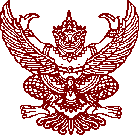 ประกาศองค์การบริหารส่วนตำบลบางรูปเรื่อง    การยุบเลิกตำแหน่งพนักงานส่วนตำบล*********************	อาศัยอำนาจตามความในประกาศคณะกรรมการพนักงานส่วนตำบลจังหวัดนครศรีธรรมราช เรื่อง  หลักเกณฑ์และเงื่อนไขเกี่ยวกับการบริหารงานบุคคลขององค์การบริหารส่วนตำบล  ลงวันที่  20  มกราคม  2546  ข้อ12-19  ประกอบกับมติคณะกรรมการพนักงานส่วนตำบลจังหวัดนครศรีธรรมราช ครั้งที่..11../...2551  ลงวันที่   21   เดือน  พฤศจิกายน   พ.ศ. 2551  จึงประกาศยุบเลิกตำแหน่งพนักงานส่วนตำบล   ดังต่อไปนี้	ทั้งนี้    ตั้งแต่วันที่   1  ตุลาคม   2551   เป็นต้นไป		          ประกาศ     ณ    วันที่   22   เดือน   ธันวาคม   พ.  ศ.   2551				(ลงชื่อ)				         (นายธินกร  เชื้อกูลชาติ)				  นายกองค์การบริหารส่วนตำบลบางรูป  1.  หลักการและเหตุผล    2.  วัตถุประสงค์   3.   ขอบเขตและแนวทางในการจัดทำแผนอัตรากำลัง 3 ปี   4.  สภาพปัญหาของพื้นที่และความต้องการของประชาชนหมู่ที่เปรียบเทียบจำนวนประชากร ปี พ.ศ. 2556  และ พ.ศ. 2557เปรียบเทียบจำนวนประชากร ปี พ.ศ. 2556  และ พ.ศ. 2557เปรียบเทียบจำนวนประชากร ปี พ.ศ. 2556  และ พ.ศ. 2557เปรียบเทียบจำนวนประชากร ปี พ.ศ. 2556  และ พ.ศ. 2557เปรียบเทียบจำนวนประชากร ปี พ.ศ. 2556  และ พ.ศ. 2557เปรียบเทียบจำนวนประชากร ปี พ.ศ. 2556  และ พ.ศ. 2557จำนวนครัวเรือน (หลัง)จำนวนครัวเรือน (หลัง)หมู่ที่ชายชายหญิงหญิงจำนวนประชากรรวมจำนวนประชากรรวมจำนวนครัวเรือน (หลัง)จำนวนครัวเรือน (หลัง)หมู่ที่2556255725562557255625572556255714965415135501,0091,0912903592444481422473866954225281342245541646183891623228444565054695289251,03328235054875265055459921,071280326636641436140472781816421675706355295841,0991,21927436184024394004268028651822239450500256485906985186249รวม4,0934,4963,8714,4568,1648,9522,1152,649ด้านสภาพปัญหาในพื้นที่สภาพปัญหาในพื้นที่ความต้องการของประชาชนความต้องการของประชาชนด้านพัฒนาโครงสร้าง     พื้นฐานถนนในหมู่บ้านส่วนใหญ่ยังเป็นถนนลูกรัง และมีสภาพเป็นหลุมเป็นบ่อไฟฟ้าสาธารณะยังไม่ครอบคลุมทุกหมู่บ้านและประชาชนยังไม่มีไฟฟ้าใช้ทั่วถึงทุกครัวเรือนน้ำสำหรับอุปโภค-บริโภค ยังไม่       ทั่วถึงและไม่เพียงพอ ถนนในหมู่บ้านส่วนใหญ่ยังเป็นถนนลูกรัง และมีสภาพเป็นหลุมเป็นบ่อไฟฟ้าสาธารณะยังไม่ครอบคลุมทุกหมู่บ้านและประชาชนยังไม่มีไฟฟ้าใช้ทั่วถึงทุกครัวเรือนน้ำสำหรับอุปโภค-บริโภค ยังไม่       ทั่วถึงและไม่เพียงพอ ปรับปรุงและพัฒนาด้านถนนหนทางให้เพียงพอ เพื่อความสะดวกและปลอดภัยของประชาชน  ขยายไฟฟ้าสาธารณะตามถนนสาย หลักให้ครบทุกสาย และให้             ประชาชนมีไฟฟ้าใช้ทั่วถึงทุก        ครัวเรือน  ให้มีการขยายเขตประปาหมู่บ้านให้ ครอบคลุมทุกหมู่บ้าน/ครัวเรือน         และปรับปรุงการให้บริการน้ำให้มี       มาตรฐานมากขึ้น ขุดลอกคลอง สระน้ำ หนองน้ำปรับปรุงและพัฒนาด้านถนนหนทางให้เพียงพอ เพื่อความสะดวกและปลอดภัยของประชาชน  ขยายไฟฟ้าสาธารณะตามถนนสาย หลักให้ครบทุกสาย และให้             ประชาชนมีไฟฟ้าใช้ทั่วถึงทุก        ครัวเรือน  ให้มีการขยายเขตประปาหมู่บ้านให้ ครอบคลุมทุกหมู่บ้าน/ครัวเรือน         และปรับปรุงการให้บริการน้ำให้มี       มาตรฐานมากขึ้น ขุดลอกคลอง สระน้ำ หนองน้ำ-๔--๔--๔--๔--๔-ด้านด้านสภาพปัญหาในพื้นที่สภาพปัญหาในพื้นที่ความต้องการของประชาชน2. ด้านเศรษฐกิจ2. ด้านเศรษฐกิจ2.1 ปัญหาการประกอบอาชีพในหมู่บ้าน       1) ขาดความร่วมมือในการจัดตั้ง          กลุ่มอาชีพ       2) ขาดความรู้และโอกาสในการ         ประกอบอาชีพ         3) ขาดแหล่งเงินทุนในการ           ประกอบอาชีพ     4) ราคาผลผลิตตกต่ำ2.2 ปัญหาการขาดความรู้ทางด้าน      เทคโนโลยี  และพัฒนาการทาง      การเกษตร2.1 ปัญหาการประกอบอาชีพในหมู่บ้าน       1) ขาดความร่วมมือในการจัดตั้ง          กลุ่มอาชีพ       2) ขาดความรู้และโอกาสในการ         ประกอบอาชีพ         3) ขาดแหล่งเงินทุนในการ           ประกอบอาชีพ     4) ราคาผลผลิตตกต่ำ2.2 ปัญหาการขาดความรู้ทางด้าน      เทคโนโลยี  และพัฒนาการทาง      การเกษตร2.1 ส่งเสริมให้มีการรวมกลุ่มอาชีพ         และส่งเสริมอาชีพ2.2  ฝึกอบรมความรู้ด้านวิชาการ         และการศึกษาดูงาน2.3  สนับสนุนเงินทุนพร้อมอุปกรณ์2.4  จัดตั้งศูนย์ข้อมูลในการผลิต/       แหล่งเรียนรู้ ทางการเกษตร2.5  ความต้องการด้านการผลิต         ด้านการตลาด  ด้านรายได้         การมีงานทำ2.6  ให้ความรู้ทางด้านเทคโนโลยีที่       ทันสมัยปัญหาด้านสังคมและความเข้มแข็งของชุมชนปัญหาด้านสังคมและความเข้มแข็งของชุมชน31  ปัญหาด้านการศึกษา       - การขาดโอกาสในการศึกษาทั้งใน        และนอกระบบ3.2 ปัญหาสาธารณสุข  และการ      อนามัย เช่น        - ขาดแหล่งข้อมูลข่าวสาร  ด้าน         สาธารณสุขและอนามัย        - การให้บริการด้านสุขภาพ        ของผู้สูงอายุ เด็ก สตรี และผู้             พิการยังไม่ทั่วถึง      - ปัญหาการแพร่ระบาดของโรค        ไข้เลือดออก3.3 ปัญหาด้านความเข้มแข็งของ       ชุมชน เช่น      - การแพร่ระบาดของยาเสพ        ติดในตำบล      - ขาดการส่งเสริมสนับสนุนให้เกิด            การรวมกลุ่มที่ดี       - ความปลอดภัยในชีวิตและ        ทรัพย์สินของประชาชน31  ปัญหาด้านการศึกษา       - การขาดโอกาสในการศึกษาทั้งใน        และนอกระบบ3.2 ปัญหาสาธารณสุข  และการ      อนามัย เช่น        - ขาดแหล่งข้อมูลข่าวสาร  ด้าน         สาธารณสุขและอนามัย        - การให้บริการด้านสุขภาพ        ของผู้สูงอายุ เด็ก สตรี และผู้             พิการยังไม่ทั่วถึง      - ปัญหาการแพร่ระบาดของโรค        ไข้เลือดออก3.3 ปัญหาด้านความเข้มแข็งของ       ชุมชน เช่น      - การแพร่ระบาดของยาเสพ        ติดในตำบล      - ขาดการส่งเสริมสนับสนุนให้เกิด            การรวมกลุ่มที่ดี       - ความปลอดภัยในชีวิตและ        ทรัพย์สินของประชาชน3.1 ส่งเสริม สนับสนุนให้ประชาชน        ทุกระดับได้มีการศึกษาทั้งใน      ระบบ นอกระบบ และตาม      อัธยาศัย3.2 ส่งเสริม สนับสนุนกิจกรรมการ      บริการสาธารณสุข การอนามัย      และสิ่งแวดล้อมให้แก่ประชาชน      ให้ทั่วถึง3.3 ส่งเสริม สนับสนุนกิจกรรมสร้าง      ความเข็มแข็งให้เกิดขึ้นในตำบล          เช่น     - ก่อสร้างลานกีฬา ลานออก       กำลังกายในหมู่บ้าน และ       ส่งเสริมให้มีการออกกำลังกาย        เล่นกีฬาแก่ประชาชนทุกระดับ    - ส่งเสริม สนับสนุนกลุ่มอาชีพ        ต่างๆ ให้เข้มแข็ง     - ฟื้นฟูและส่งเสริม ศิลปะ        วัฒนธรรมและภูมิปัญญาท้องถิ่น    - ให้ทุกภาคส่วนบูรณาการงาน         ร่วมกัน ในการดูแลความ      ปลอดภัยในชีวิตและทรัพย์สิน      ให้แก่ประชาชน - ๕ -- ๕ -- ๕ -- ๕ -- ๕ -ด้านด้านสภาพปัญหาในพื้นที่สภาพปัญหาในพื้นที่ความต้องการของประชาชน4. ปัญหาด้านเมืองการบริหาร      และการจัดองค์การของ    องค์การบริหารส่วนตำบล4. ปัญหาด้านเมืองการบริหาร      และการจัดองค์การของ    องค์การบริหารส่วนตำบล4.1  บุคลากรภาคปฏิบัติไม่เพียงพอ  4.2  บุคลากรส่วนใหญ่ขาดความรู้       ความเข้าใจในเรื่องระเบียบวินัย        และยังขาดจิตสำนึกและทัศนคติ       ที่ดีในการปฏิบัติงานและการ       บริการประชาชน 4.3  การมีส่วนร่วมจากประชาชนกับ        การพัฒนาองค์กรยังมีน้อย4.4 ช่องทางการเผยแพร่ข้อมูลข่า      สารขององค์กรมีน้อย4.1  บุคลากรภาคปฏิบัติไม่เพียงพอ  4.2  บุคลากรส่วนใหญ่ขาดความรู้       ความเข้าใจในเรื่องระเบียบวินัย        และยังขาดจิตสำนึกและทัศนคติ       ที่ดีในการปฏิบัติงานและการ       บริการประชาชน 4.3  การมีส่วนร่วมจากประชาชนกับ        การพัฒนาองค์กรยังมีน้อย4.4 ช่องทางการเผยแพร่ข้อมูลข่า      สารขององค์กรมีน้อย4.1 จัดหาบุคลากรให้เพียงพอใน        การปฏิบัติงาน4.2 บุคลากรควรมีจิตสำนึกที่ดีต่อ           องค์กรและการบริการประชาชน4.3 ส่งเสริมให้ประชาชน/กลุ่ม /      องค์กรต่าง ๆ เข้ามามีบทบาท      และมีส่วนร่วมในการพัฒนา      องค์กรให้มากขึ้น 4.4 ให้มีการพัฒนาระบบข้อมูล      ข่าวสาร และเพิ่มช่องทาง       ในการเผยแพร่ข้อมูลข่าวสาร        ให้ประชาชนได้รับรู้มากขึ้น5. ปัญหาด้านทรัพยากร     ธรรมชาติและสิ่งแวดล้อม5. ปัญหาด้านทรัพยากร     ธรรมชาติและสิ่งแวดล้อม5.1 ปัญหาขยะชุมชน5.3 ประชาชนยังขาดจิตสำนึกใน      การอนุรักษ์ทรัพยากรธรรมชาติ      และสิ่งแวดล้อม  5.2 ปัญหาการขาดเอกสารสิทธิ์ใน         ที่ดินทำกิน5.1 ปัญหาขยะชุมชน5.3 ประชาชนยังขาดจิตสำนึกใน      การอนุรักษ์ทรัพยากรธรรมชาติ      และสิ่งแวดล้อม  5.2 ปัญหาการขาดเอกสารสิทธิ์ใน         ที่ดินทำกิน5.1 ต้องการให้มีการวางแผน      จัดการขยะของหมู่บ้านชุมชน      อย่างยั่งยืน5.2 จัดกิจกรรม ส่งเสริมการ      อนุรักษ์ธรรมชาติและ      สิ่งแวดล้อมให้แก่ประชาชน5.3 ส่งเสริมการออกเอกสารสิทธิ์      ให้กับประชาชน   5.   ภารกิจ  อำนาจหน้าที่ขององค์การบริหารส่วนตำบลหมายเหตุ :  มาตรา 67 , 68 หมายถึง พ.ร.บ.  สภาตำบลและองค์การบริหารส่วนตำบล พ.ศ.2537 และที่แก้ไขเพิ่มเติม                 มาตรา 16  หมายถึง  พ.ร.บ.กำหนดแผนและขั้นตอนกระจายอำนาจให้แก่องค์กรปกครองส่วนท้องถิ่น พ.ศ.2542  และที่แก้ไขเพิ่มเติม6.  ภารกิจหลักและภารกิจรอง  ที่องค์การบริหารส่วนตำบลจะดำเนินการ7.   สรุปปัญหา และแนวทางในการกำหนดโครงสร้างส่วนราชการและกรอบอัตรากำลังลำดับอบต.งบประมาณรายจ่ายประจำปี 2557(บาท)พนักงานส่วนตำบล (คน)ลูกจ้างประจำ/พนักงานจ้าง (คน)ลูกจ้างประจำ/พนักงานจ้าง (คน)รวมกรอบอัตรากำลัง (คน)ลำดับอบต.งบประมาณรายจ่ายประจำปี 2557(บาท)พนักงานส่วนตำบล (คน)ลูกจ้างประจำภารกิจ/พนักงานจ้างทั่วไปรวมกรอบอัตรากำลัง (คน)1บางรูป28,000,0009115252ทุ่งใหญ่33,600,00018-31493ท่ายาง33,232,00015322404ปริก51,315,00027 -14414กรุงหยัน38,172,04045ไม่ได้จำแนกข้อมูลไม่ได้จำแนกข้อมูล455กุแหระ27,370,00025ไม่ได้จำแนกข้อมูลไม่ได้จำแนกข้อมูล25โครงสร้างตามแผนอัตรากำลังปัจจุบันโครงสร้างตามแผนอัตรากำลังใหม่หมายเหตุ1  สำนักงานปลัดองค์การบริหารส่วนตำบลงานบริหารทั่วไป    ๑.๒  งานนโยบายและแผน    ๑.๓  งานป้องกันและบรรเทา           สาธารณภัย    ๑.๔  งานสวัสดิการและการพัฒนา           ชุมชน    ๑.๕  งานส่งเสริมการศึกษา ศาสนา            และวัฒนธรรม    ๑.๖  งานอนามัยและสิ่งแวดล้อม    ๑.๗  งานส่งเสริมการเกษตร1  สำนักงานปลัดองค์การบริหารส่วนตำบล (01)1.1  งานบริหารทั่วไป       1.1.1  งานสารบรรณ       1.1.๒  งานบริหารงานบุคคล       1.1.3  งานสนับสนุนกิจการสภา       1.1.4  งานเลือกตั้งและงานทะเบียนข้อมูล       1.1.5  งานตรวจสอบภายใน       1.1.6  งานป้องกันและบรรเทาสาธารณภัย        1.1.7  งานกฎหมายและคดี       1.1.8  งานร้องเรียน ร้องทุกข์และอุทธรณ์       1.๑.9  งานข้อบัญญัติและระเบียบ       1.1.10 งานสาธารณสุขและ สิ่งแวดล้อม       1.1.๑1 งานสวัสดิการสังคม       1.1.๑2 งานส่งเสริมการเกษตรและวิชาการ       1.1.13 งานอื่นที่เกี่ยวข้องหรือตามที่ได้รับ                  มอบหมาย 1.2  งานนโยบายและแผน    1.2.1  งานนโยบายและแผน    1.2.2  งานวิชาการ     1.2.3  งานข้อมูลและประชาสัมพันธ์       1.2.4  งานจัดทำข้อบัญญัติงบประมาณ       1.2.5  งานอื่นที่เกี่ยวข้องหรือตามที่ได้รับ                 มอบหมาย 1.3  งานการศึกษา ศาสนาและวัฒนธรรม        1.3.1  งานบริหารการศึกษา        ๑.๓.๒  งานส่งเสริมการศึกษา ศาสนา และ                    วัฒนธรรม        1.3.๓   งานส่งเสริมกิจกรรมโรงเรียน         1.3.๔ งานอื่นที่เกี่ยวข้องหรือตามที่ได้รับมอบหมาย ๘.  การกำหนดโครงสร้างส่วนราชการโครงสร้างตามแผนอัตรากำลังปัจจุบันโครงสร้างตามแผนอัตรากำลังใหม่หมายเหตุ2. ส่วนการคลัง2.1 งานการเงิน2.2 งานพัฒนาและจัดเก็บรายได้2.3 งานทะเบียนทรัพย์สินและพัสดุ2  ส่วนการคลัง (04)๒.๑  งานการเงินและบัญชี   2.1.1  งานการเงิน       2.1.2  งานรับเงินเบิกจ่ายเงิน   2.1.3  งานจัดทำฎีกาเบิกจ่ายเงิน   2.1.4  งานเก็บรักษาเงิน   2.1.5  งานการบัญชี   2.1.6  งานทะเบียนการคุมเบิกจ่ายเงิน     2.1.7  งานแสดงฐานะทางการเงิน   2.1.8  งานอื่นที่เกี่ยวข้องหรือตามที่ได้             รับมอบหมาย2.๒ งานพัฒนาและจัดเก็บรายได้       2.๒.1  งานภาษีอากรค่าธรรมเนียมและค่าเช่า       2.๒.2  งานพัฒนารายได้       2.๒.3  งานควบคุมกิจการค้าและค่าปรับ       2.๒.4  งานทะเบียนควบคุมและเร่งรัดรายได้       2.2.5  งานจดทะเบียนพาณิชย์       2.๒.6  งานอื่นที่เกี่ยวข้องหรือตามที่ได้รับ                   มอบหมาย2.๓  งานทะเบียนทรัพย์สินและพัสดุ       2.๓.1  งานจัดซื้อ จัดจ้าง       ๒.๓.๒  งานทะเบียนทรัพย์สินและพัสดุ       2.๓.๓  งานตรวจสอบการรับ – จ่ายพัสดุ       2.๓.๔  งานทะเบียนเบิกจ่ายวัสดุครุภัณฑ์และ                 ยานพาหนะ       2.3.5  งานอื่นที่เกี่ยวข้องหรือตามที่ได้รับ                 มอบหมายโครงสร้างตามแผนอัตรากำลังปัจจุบันโครงสร้างตามแผนอัตรากำลังใหม่หมายเหตุ3. ส่วนโยธา3.1 งานก่อสร้าง3.2 งานออกแบบและควบคุมอาคาร3.  ส่วนโยธา  (0๕)3.1  งานก่อสร้าง       3.1.1  งานก่อสร้างและบูรณะถนน       3.1.2  งานก่อสร้างและบูรณะโครงสร้าง                 พื้นฐานอื่นๆ       3.1.3  งานก่อสร้างสะพาน เขื่อนทดน้ำ       3.1.4  งานขุดลอกคลอง ทางระบายน้ำ       ๓.๑.5  งานประสานกิจการประปา       3.1.6  งานอื่นที่เกี่ยวข้องหรือตามที่ได้รับ                 มอบหมาย3.2  งานออกแบบและควบคุมอาคาร        3.2.1  งานสำรวจออกแบบและจัดทำข้อมูล                  ทางวิศวกร        3.2.2  งานประมาณราคา        ๓.๒.๓  งานควบคุมการก่อสร้างอาคาร        3.2.4  งานตรวจสอบการก่อสร้าง        3.2.5  งานออกแบบและบริการข้อมูล        3.2.6  งานอื่นที่เกี่ยวข้องหรือตามที่ได้รับ                  มอบหมาย  9.  แผนภูมิโครงสร้างการแบ่งส่วนราชการตามแผนอัตรากำลังสามปีหัวหน้าสำนักงานปลัด ( นักบริหารงานทั่วไป 6)งานบริหารงานทั่วไป งานนโยบายและแผน     งานการศึกษา ศาสนา         และวัฒนธรรมระดับ๗๗ว๖๖ว๕๔๓๒๑ครูผู้ดูแลเด็ก(อันดับครูผู้ช่วย)ประเภทพนักงานจ้างประเภทพนักงานจ้างรวมระดับ๗๗ว๖๖ว๕๔๓๒๑ครูผู้ดูแลเด็ก(อันดับครูผู้ช่วย)พนักงานจ้างตามภารกิจพนักงานจ้างทั่วไปรวมจำนวน๑๑๑- 15312ระดับ๗๗ว๖๖ว๕๔๓๒๑ลูกจ้างประจำประเภทพนักงานจ้างประเภทพนักงานจ้างรวมระดับ๗๗ว๖๖ว๕๔๓๒๑ลูกจ้างประจำพนักงานจ้างตามภารกิจ        พนักงานจ้างทั่วไปรวมจำนวน๑๑1๑๓-๗ระดับ๗๗ว๖๖ว๕๔๓๒๑ประเภทพนักงานจ้างประเภทพนักงานจ้างรวมระดับ๗๗ว๖๖ว๕๔๓๒๑พนักงานจ้างตามภารกิจพนักงานจ้างทั่วไปรวมจำนวน๑๑๒-๔ที่ตำแหน่ง/สังกัด (เดิม)จำนวน/อัตราหมายเหตุ